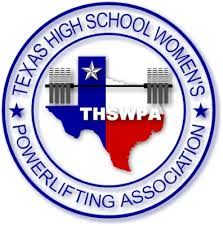 		THSWPACOVID-19 Screening CertificationThis form must be completed by schools visiting a facility outside their district for Regional and State Powerlifitng meets. A copy should be retained by both the school competing and the THSWPA.Date ______________________ Location _______________________________________________________________ School _______________________________________ Meet attending________________________________________By signing below, I certify that all students and staff travelling to the venue named above have been screened for COVID-19 signs and symptoms according to THSWPA, UIL and TEA guidelines.  Required Screening (Updated September 1, 2020) Required Screening before attending or participating in activities: If staff have not been screened by the school for purposes of participating in instructional activities, schools must implement these screening protocols before allowing staff to participate in THSWPA meets..Schools must require staff to self-screen for COVID-19 symptoms before participating in THSWPA activities or entering areas where THSWPA activities are being conducted.  The self-screening should include staff taking their own temperature. Staff must report to the school if they themselves have COVID-19 symptoms or are test-confirmed with COVID-19, and, if so, they must remain off-campus and away from areas where THSWPA activities are being conducted until they meet the criteria for re-entry as noted below. Additionally, they must report to the school if they have had close contact with an individual who is test-confirmed with COVID-19, and, if so, must remain off-campus and away from areas where THSWPA activities are being conducted until the 14-day incubation period has passed. Parents must ensure they do not send a student to participate in THSWPA activities if the student has COVID-19 symptoms or is test-confirmed with COVID-19 until conditions for re-entry are met. School systems may consider screening students for COVID-19 as well. Screening is accomplished by asking questions by phone or other electronic methods and/or in person. The screening questions should also be asked of a student’s parent if that parent will be dropping off or picking up their student from inside areas where THSWPA activities are being conducted.His form must be signed by the school designee and turned in to the designee from the home team facility.___________________________________________ Visiting School Designee (print)  ______________________________________________ Designee Signature___________________________________________ THSWPA Designee (print)  ______________________________________________ Designee Signature